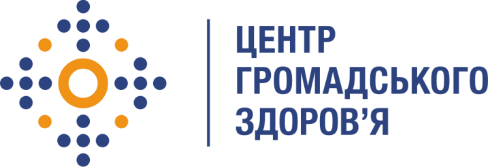 Державна установа 
«Центр громадського здоров’я Міністерства охорони здоров’я України» оголошує конкурс на відбір консультанта з розробки навчальних матеріалів для дистанційного навчального курсу «Профілактика інфекцій та інфекційний контроль»в рамках проекту «Надання підтримки Центру громадського здоров’я МОЗ України для зміцнення та розбудови спроможності системи охорони здоров’я для здійснення кращого моніторингу, епідеміологічного нагляду, реагування на спалахи захворювання та їхньої профілактики»Назва позиції: Консультант з розробки навчальних матеріалів для дистанційного навчального курсу «Профілактика інфекцій та інфекційний контроль»Термін надання послуг: квітень – серпень 2024Інформація щодо установи:Державна установа «Центр громадського здоров’я Міністерства охорони здоров’я України» (ЦГЗ) — санітарно-профілактичний заклад охорони здоров’я, головними завданнями якого є діяльність у галузі громадського здоров’я і забезпечення потреб населення шляхом здійснення епідеміологічного нагляду, виконання повноважень щодо захисту населення від інфекційних та неінфекційних захворювань, лабораторної діяльності, біологічної безпеки та біологічного захисту. ЦГЗ виконує функції головної установи Міністерства охорони здоров’я України у галузі громадського здоров’я та протидії небезпечним, особливо небезпечним, інфекційним та неінфекційним захворюванням, біологічного захисту та біологічної безпеки, імунопрофілактики, лабораторної діагностики інфекційних недуг, гігієнічних та мікробіологічних аспектів здоров’я людини, пов’язаних із довкіллям, національного координатора Міжнародних медико-санітарних правил, координації реагування на надзвичайні ситуації у секторі громадського здоров’я.Завдання:Розробка навчальних матеріалів дистанційного курсу «Профілактика інфекцій та інфекційний контроль»  на основі вже розроблених Центром текстових матеріалів та презентацій. Майнові права на створені на замовлення навчальні відеоматеріали та всі супровідні матеріали (далі разом  -  матеріали) за результатом надання послуг переходять на користь Центру. Центр має право вносити зміни до матеріалів, створених за замовленням.Вимоги до професійної компетентності:Знання програм для відеомонтажуДосвід назвучування та дубляжуДосвід створення презентацій, графічних матеріалів та інфографікиДосвід надання технічної підтримки у розробці дистанційних навчальних курсів буде перевагоюВміння працювати в команді, проактивнісь, самодисципліна Відмінні комунікаційні навички Резюме українською та англійською мовами мають бути надіслані електронною поштою на електронну адресу: vacancies@phc.org.ua. В темі листа, будь ласка, зазначте «182-2024 Консультант з розробки навчальних матеріалів для дистанційного навчального курсу «Профілактика інфекцій та інфекційний контроль»Термін подання документів – до 17 квітня 2024 року, реєстрація документів 
завершується о 18:00.За результатами відбору резюме успішні кандидати будуть запрошені до участі у співбесіді. У зв’язку з великою кількістю заявок, ми будемо контактувати лише з кандидатами, запрошеними на співбесіду. Умови завдання та контракту можуть бути докладніше обговорені під час співбесіди.Державна установа «Центр громадського здоров’я Міністерства охорони здоров’я України» залишає за собою право повторно розмістити оголошення про конкурс, скасувати конкурс, запропонувати договір з іншою тривалістю.